Spanish-English Flashcard№3Spanish		Englishpared			wallpapel			paperpuerta			doorotro			anotheroptar			choosepuente			bridgeAn effective and interesting way to learn foreign languages. Special assignment to study Spanish words. Student offer a simple crossword puzzle in which the color of the cell specifies the length of Spanish words and points of intersection(common letters). The English versions of the words – in table. The student must write the Spanish word – See Table 2Print for classeshttp://www.oflameron.ru© by Valery V Shmeleff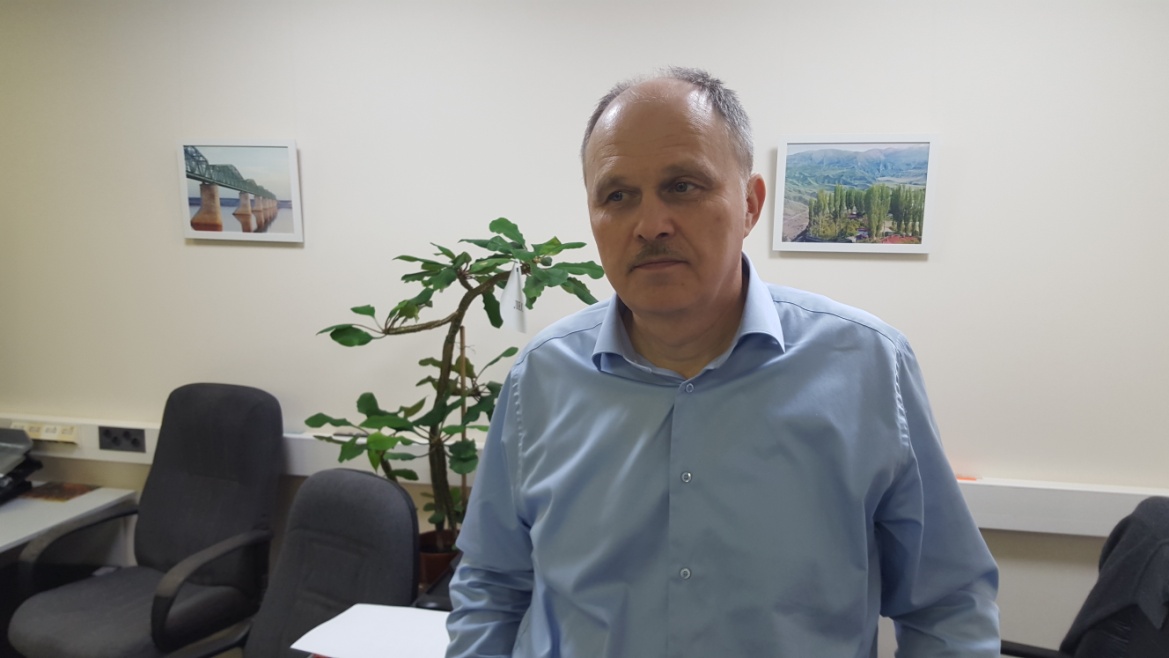 Spanish wordsSpanish wordsSpanish wordsSpanish wordsSpanish wordsSpanish wordsSpanish wordsSpanish wordsSpanish wordsEnglishSource words O  P T A Rwall  PT U paperP  A  R E  D door P O R anotherPU EN  T EsmallL   AbridgeOFLAMERONSpanish words (Table 2)Spanish words (Table 2)Spanish words (Table 2)Spanish words (Table 2)Spanish words (Table 2)Spanish words (Table 2)Spanish words (Table 2)Spanish words (Table 2)Spanish words (Table 2)EnglishSource words O  Pwall paperdooranothersmallbridgeOFLAMERON